KMC Theme WeeksWe will have designated weeks each month where dancers can break the dress code and we can have a little fun ! Look for reminders of these weeks on Facebook and Instagram. E-mail reminders will also be sent out and the weeks will be posted on the website.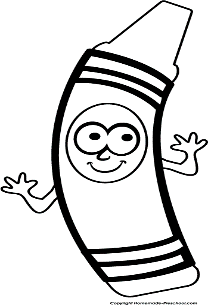 Monday  Sept 25th -Saturday October 30th  What’s Your Favorite Color Week!Purple, Yellow, Pink or Blue..what color looks best on YOU!?Monday Oct. 24th-Saturday October 30th   Halloween Week!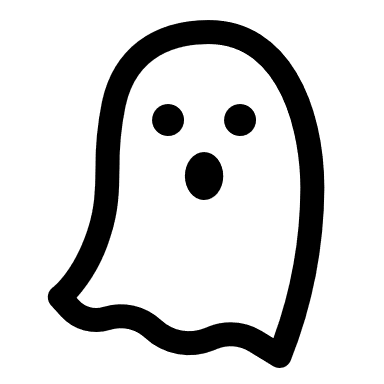 Dancers in Monday, Thursday and Saturday Classes may wear their Halloween costumes to class. Tuesday and Wednesday night dancers can wear Halloween themes shirts/leggings etc. ALL dancers can bring a treat to share with their classmates.                               Wednesday November 13th-Tuesday November 18th PJ Week!Dancers can wear their PJ’s to dance class.                  Saturday  December 16th-Thursday December 21st  Find your Inner ELF!Dancers can wear all the jingle bells, sparkles, glitter  etc.. that they want ! Christmas sweaters/shirts/leggings too. Dancers can dress as much Christmas spirit as they want                          Monday January 15th  -Saturday January 20th   Crazy Socks/Hair !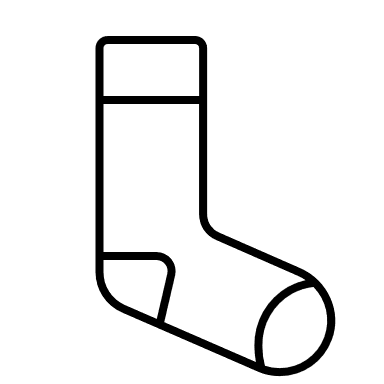 Silly socks or silly hair...Do both if you dare ! 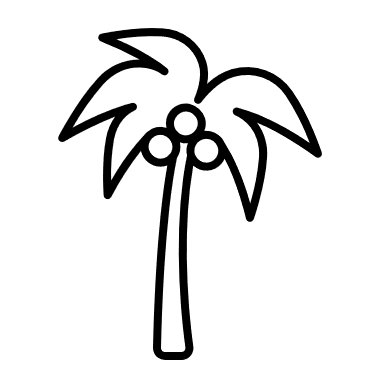  Monday February 19th   -Saturday February 24th      Summer Fun Week !Anticipating the dread of the long winter months, we encourage dancers to wear beach type clothing to class.  Baseball/beach hats, shorts, sunglasses, Hawaiian shirts etc..Monday March 18th  -Saturday March 23rd     KMC Spirit  Week!Show your KMC pride with your KMC attire or red/black/white !Monday April 22nd -Saturday April 27th   School/Team Spirit Week!Dress in your school colors or wear clothing to show spirit for your favorite sports team!